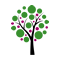 Birklands Primary School – Autumn Term 1Birklands Primary School – Autumn Term 1Birklands Primary School – Autumn Term 1Year: 1 / 2Topic: Science Question: Could I build a school out of paper?This half term our topic will be ‘Could I build a school out of paper?’Metal, plastic, wood, glass... just some of the materials we use to make the things that surround us.  The knowledge organisers will give you an idea of the things we will be exploring throughout the topic. If you would like to build on the work we are doing in school, here are some ideas of things that you could do together. We would love to hear what you get up to.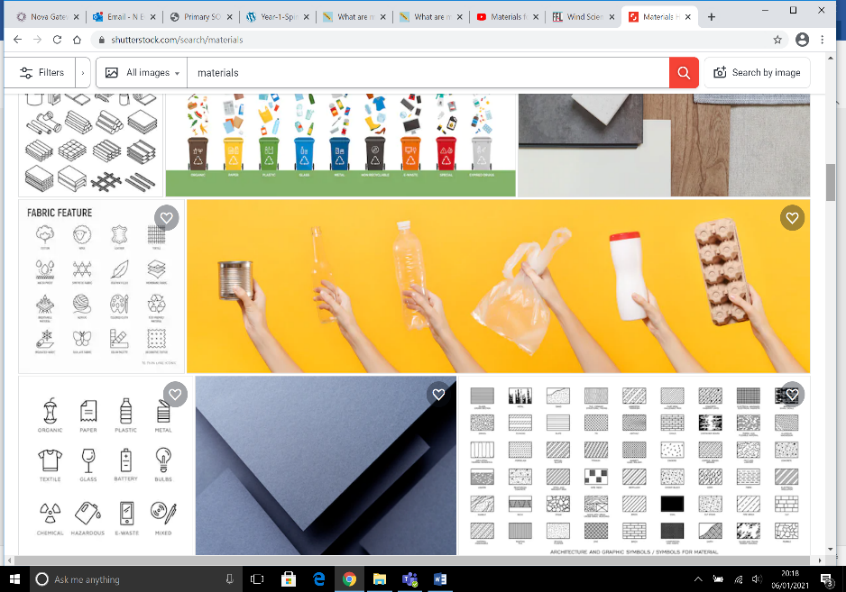 Activities you could do:Material Hunt - Go on an object hunt around your house. Look at what different items around the home are made from and why that might be?Material Count - See how many objects you can find in a minute that are made from a particular material (for example metal or wood)Recycling - Look into recycling and why we recycle materials. Which materials are recyclable and not? What happens to these materials?Altering materials - Find different objects around your house. Look at what materials they are made from and what are their properties e.g. does it bend/ squash/ twist/ stretch? How many materials can you alter?Sorting materials - Can you find items in your home to sort into the Venn diagram?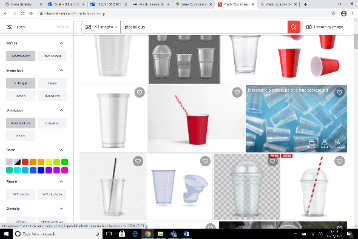 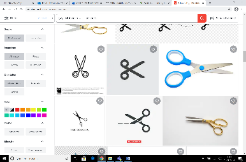 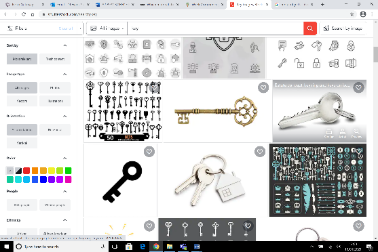   Metal       PlasticToy hunt - Find different toys around your house. Look at what materials they are made from and what are their properties e.g. soft/ hard/ smooth/ bendyFloating and sinking - Can you test a range of materials to see if they float or sink in a bowl of water?Books you could read:Everyday Materials Amazing Science – Materials Twist it!Stretch it!Squash it!PaperMetalPlasticWoodSee for yourself:Go on a local walk and see how many different materials you seeGo to the library - carry out some research about materials e.g. Where do it come from? What are the properties of that material e.g. it is rough/ soft/ can it bend/ stretch? Which objects are made out of this material?Online activities:How to identify materials?https://www.bbc.co.uk/bitesize/topics/z4339j6/articles/zx8hhv4Which materials do we use?https://www.bbc.co.uk/bitesize/topics/zrssgk7/articles/z9pgcdmWhat should I do with my rubbish?https://www.bbc.co.uk/bitesize/topics/zrssgk7/articles/z9w26sgHow a glass window is madehttps://www.bbc.co.uk/teach/class-clips-video/primary-science-how-glass_is_made/zm2tf4jWhat materials are different objects made from?https://www.bbc.co.uk/bitesize/clips/zf7jmp3Use of plastics https://www.bbc.co.uk/bitesize/clips/zsys34jMaterials game http://www.crickweb.co.uk/ks1science.htmlBooks you could read:Everyday Materials Amazing Science – Materials Twist it!Stretch it!Squash it!PaperMetalPlasticWood